Verifica le tue competenzeSEZIONE C Gestione del vigneto1 Vero o falso? 1. Gli shelter proteggono la giovane vite. 									V	 F 2. La potatura secca è una pratica biennale. 								V	 F 3. La spollonatura è un’operazione di potatura secca. 						V	 F  4. Nell’interfila sono consigliate lavorazioni profonde. 						V	 F 5. I diserbanti disseccanti sono assorbiti per via radicale. 						V	 F 6. La trinciatura dei sarmenti è una pratica consigliata. 						V	 F 7. La concimazione azotata favorisce il vigore della pianta. 						V	 F 8. La concimazione organica è consigliata ogni 10 anni. 						V	 F 9. L’irrigazione è una pratica di soccorso. 									V	 F 10. L’irrigazione per aspersione è una pratica consigliata.						V	 F 2 Scegli la risposta corretta. 1. Le gemme per pianta su Guyot unilaterale sono A 1-2. B 8-10. C 20-30. 2. Sulla fila del vigneto si può intervenire nella lavorazione con A interceppo. B aratro. C ripuntatore. 3. Gli apporti azotati al vigneto normalmente sono di A 10 kg/ha. B 60 kg/ha. C 100 kg/ha.4. Nella viticoltura biologica sono consentiti A concimi chimici semplici. B concimi chimici complessi. C concimi organici. 5. L’irrigazione di soccorso deve apportare ………. mm di acqua. A 10 B 40 C 1003 Rispondi alle seguenti domande. 1. Descrivi brevemente la semina dell’interfilare. ............................................................................................................................... 2. Quali sono le principali operazioni di potatura secca? ............................................................................................................................................................. 3. Quali sono gli interventi di spollonatura? ............................................................................................................................... 4. Descrivi brevemente l’operazione di defogliazione. .................................................................................................................................................................... 5. Che cosa sono i decompattatori? ............................................................................................................................... 6. Come possono essere gestiti i sarmenti di potatura? ............................................................................................................................................................... 7. Descrivi brevemente la concimazione fogliare. ............................................................................................................................... 8. Qual è lo scopo dell’azione dei prodotti biostimolanti? ........................................................................................................................................................... 9. Che cos’è l’evapotraspirazione? ............................................................................................................................... 10. Quali sono i tipi di microirrigazione? ............................................................................................................................... 4 Rispondi alle seguenti domande. 1. Osserva la foto 1 ed esponi le considerazioni tecniche che ti suggerisce. ............................................................................................................................... 2. Osserva la foto 2 ed esponi le considerazioni tecniche che ti suggerisce. ............................................................................................................................... 3. Osserva la foto 3 ed esponi le considerazioni tecniche che ti suggerisce. ............................................................................................................................... 4. Osserva la foto 4 e 5 ed esponi le considerazioni tecniche che ti suggeriscono. ............................................................................................................................... 5. Osserva la foto 6 ed esponi le considerazioni tecniche che ti suggerisce. ............................................................................................................................... 1		            2
3		             4	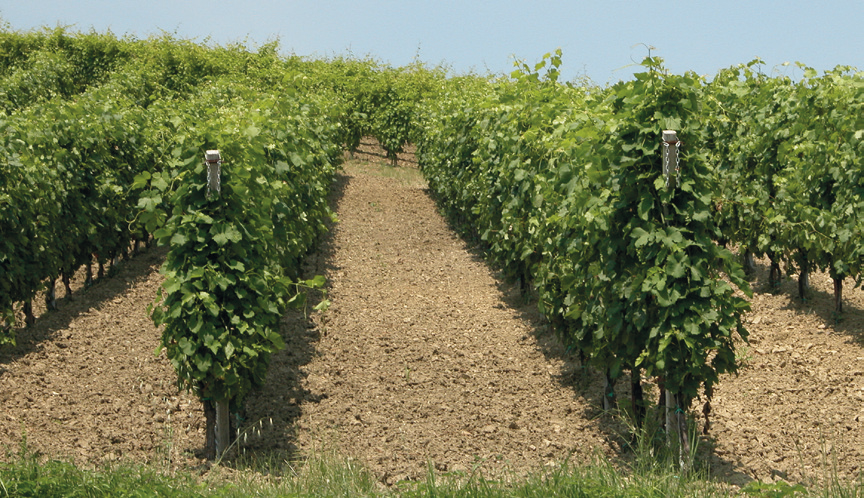 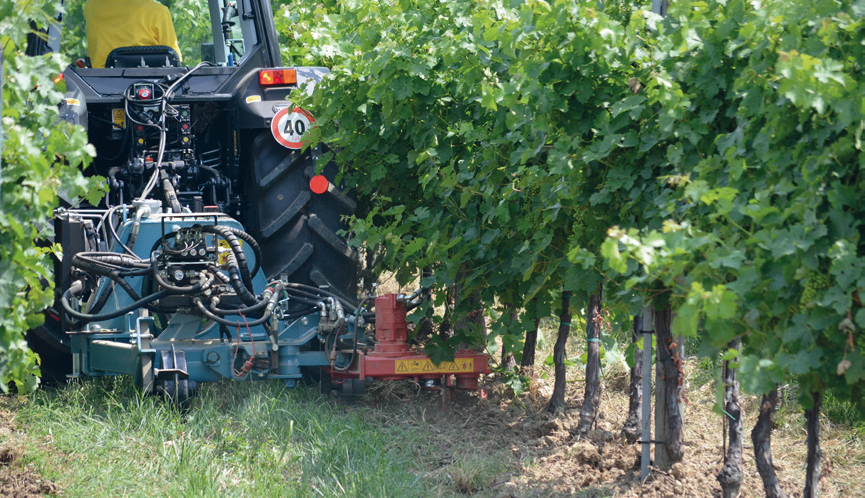 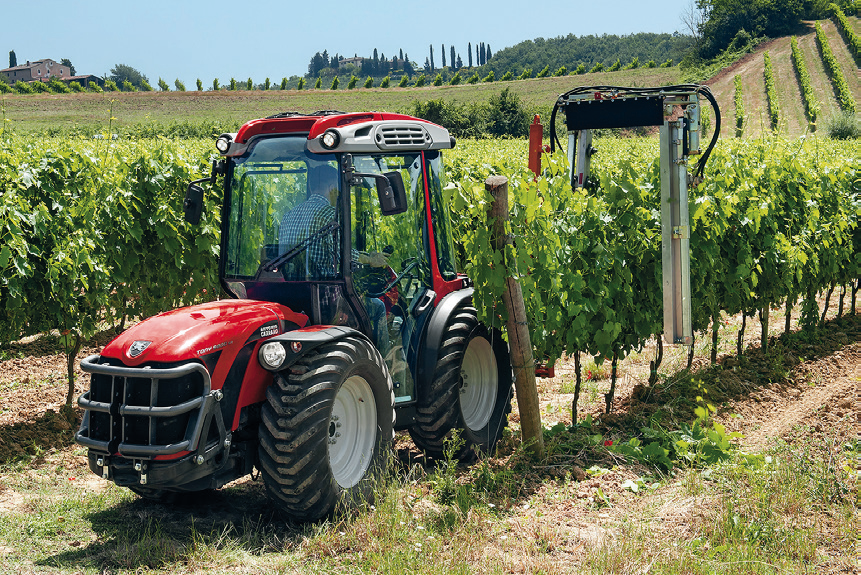 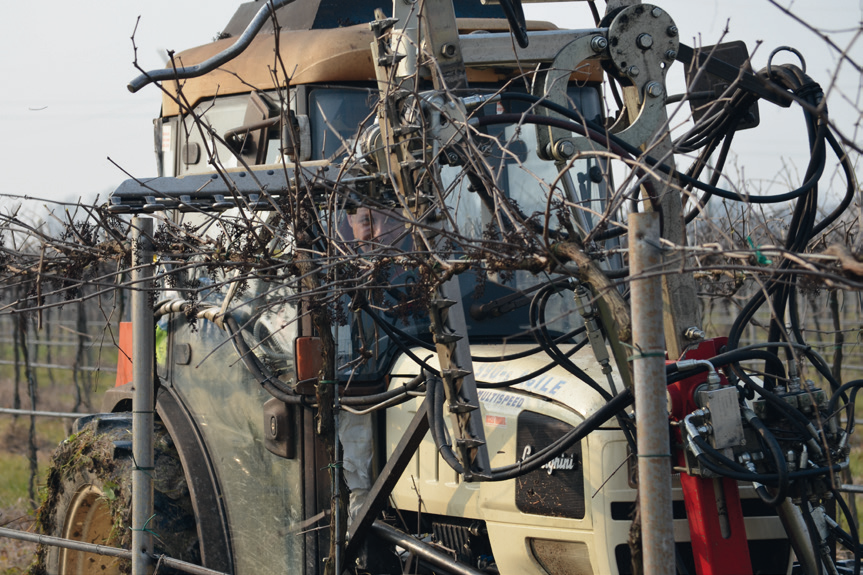 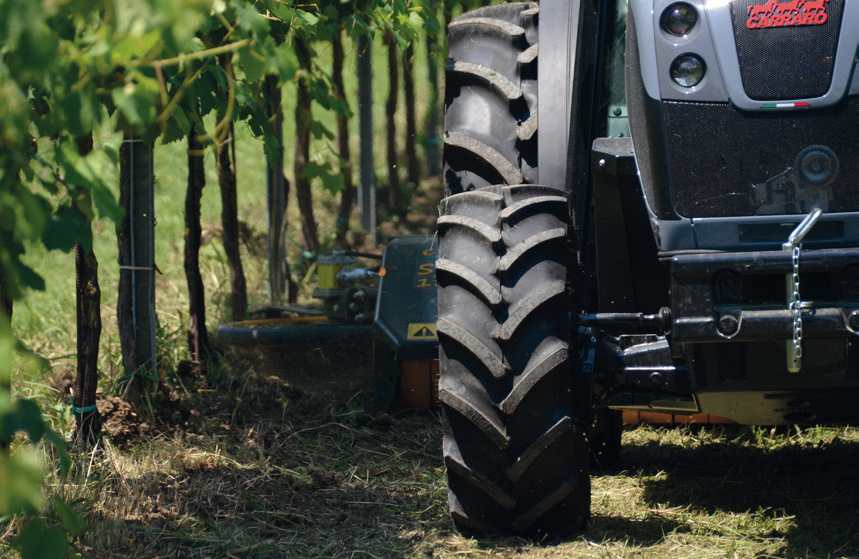 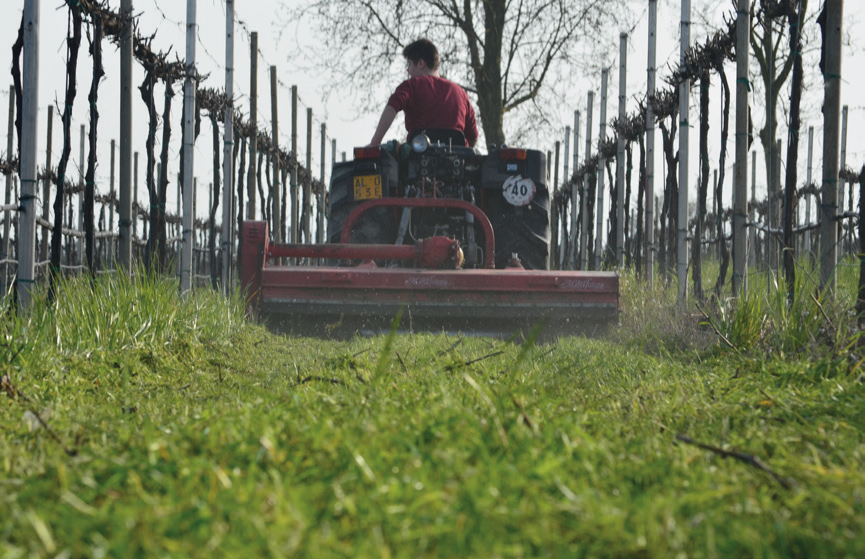 5		         6